Derevianko ValleriyGeneral details:Certificates:Experience:Documents and further information:WEIGHT 	          100
HEIHGT	          174
SHOES SIZE	    42
OVERALLS SIZE  56
EYES COLOR 	 blue
HAIR COLOR	blackPosition applied for: Fitter-WelderDate of birth: 03.06.1961 (age: 56)Citizenship: UkraineResidence permit in Ukraine: YesCountry of residence: UkraineCity of residence: KhersonPermanent address: Nichjlas lane 1-a, Nikolskoe vill., Belozersky district, Kherson region, UkraineContact Tel. No: +38 (066) 576-57-62E-Mail: derevyanko.6363@mail.ruU.S. visa: NoE.U. visa: NoUkrainian biometric international passport: Not specifiedDate available from: 28.04.2016English knowledge: PoorMinimum salary: 1500 $ per month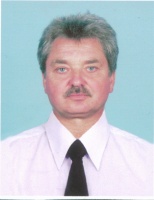 DocumentNumberPlace of issueDate of expiryCivil passportMP391499Belozersky RS UMDS00.00.0000Seamanâs passportAB552456Kherson30.04.2020Tourist passport10978/2016/11Seaport of Kherson00.00.0000TypeNumberPlace of issueDate of expiryAble seafarer engine10978/2016/11Seaport of Kherson00.00.0000Proficiency in survival craft and rescue boats other than fast rescue boats5989Ukraine Odessa maritime training centre Kherson branch18.04.2020Safety familiarization , basic training and instruction for all seafarers7024Ukraine Odessa maritime training centre Kherson branch15.04.2020Designated security duties of shipboard personnel3502Ukraine Odessa maritime training centre Kherson branch00.00.0000Security-related training and instruction for all seafarers2332Ukraine Odessa maritime training centre Kherson branch00.00.0000Training of officers and ratings responsible for cargo handling on ships carrying dangerous and haza7511Kherson seafarers training center âMarine pro serviceâ18.03.2021Advanced fire fighting23080Kherson seafarers training center âMarine pro serviceâ18.03.2021Shipâs welder001447/15KHUkraine Odessa maritime training centre Kherson branch08.04.2017PositionFrom / ToVessel nameVessel typeDWTMEBHPFlagShipownerCrewingFitter21.06.2015-15.02.2016M/V Pacific HarmonyGeneral Cargo22362-Hong KongIstanbul Denizcilik Vednz Tasimaciligi AGolden MarvelFitter-Welder28.01.2011-12.07.2011M/V ROSBORGDry Cargo22986SHKODA-BAHAMASNavalmar-Transporters Maritimos LDAGolden MarvelFitter-Welder16.10.2010-26.02.2011M/V Izmir CastleDry Cargo27074SKL-PanamaAlbiziamar Transporters Mar., PortugalGolden MarvelFitter-Welder12.12.2008-12.06.2009Standard VigorDry Cargo64120MTWARTSILA-Malta-VallettaGolden MarvelFitter-Welder30.08.2007-29.03.2008M/V "pioner sky"Dry Cargo17500Hp(12871 kCATERPILLAR-Vallerra/MaltaPioneer Sky Navigation Co LTD MaltaGolden Marvel